                 Profesora: Shlomith Cabezas
	           Curso: 8º básico
                           Lenguaje.
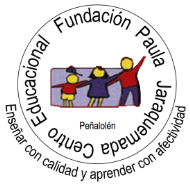 Estrategia de comprensión: Formular preguntas.Objetivo: Leer y comprender el cantar del Mío Cid formulando preguntas sobre personajes y acciones.En esta clase aprenderás a formular preguntas como una estrategia que te permite comprender los textos leídos.Explicación:Formular preguntas es una estrategia de comprensión lectora que permite obtener información de los textos leídos. A diferencia de lo que acostumbras a realizar en clases que es responder a las preguntas que te realiza tu profesor (a), esta vez tendrás que elaborar las preguntas a partir de la lectura realizada.Práctica guiada¿Cómo formular preguntas?Antes de formular una pregunta debes saber que vamos a trabajar con 3 tipos de preguntas:a) Factual: preguntas sobre hechos o información explícita que se menciona en el texto y que permite focalizar la atención en ese aspecto.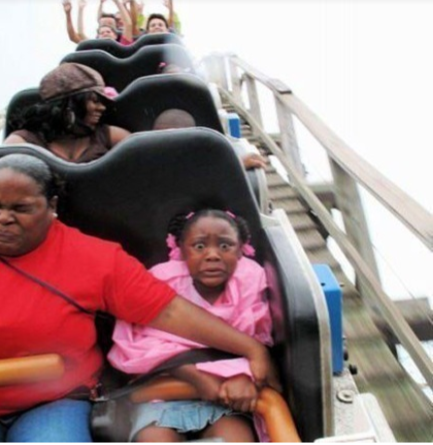 b) De interpretación: Preguntas que apuntan a relacionar distintos aspectos de la lectura o inferir el significado implícito detrás de la historia.c) De evaluación: Preguntas que apuntan a considerar las implicancias y las consecuencias de lo que se describe en el texto.Práctica independiente1. Utilizando el fragmento leído en la clase anterior del “Poema de Mio Cid” (páginas 184 a 186) formula 6 preguntas sobre los personajes y las acciones del relato (2 de cada tipo de pregunta: factual, de interpretación y de evaluación). Realiza la actividad en tu cuaderno.Ejemplo 1: ¿Qué acción de los infantes de Carrión demuestra su cobardía? (Pregunta de tipo explícita)R: La acción de los infantes de Carrión que demuestra su cobardía es que en el primer problema que se les presenta, la aparición del león, ellos sienten temor y se esconden.